Machine Translated by Google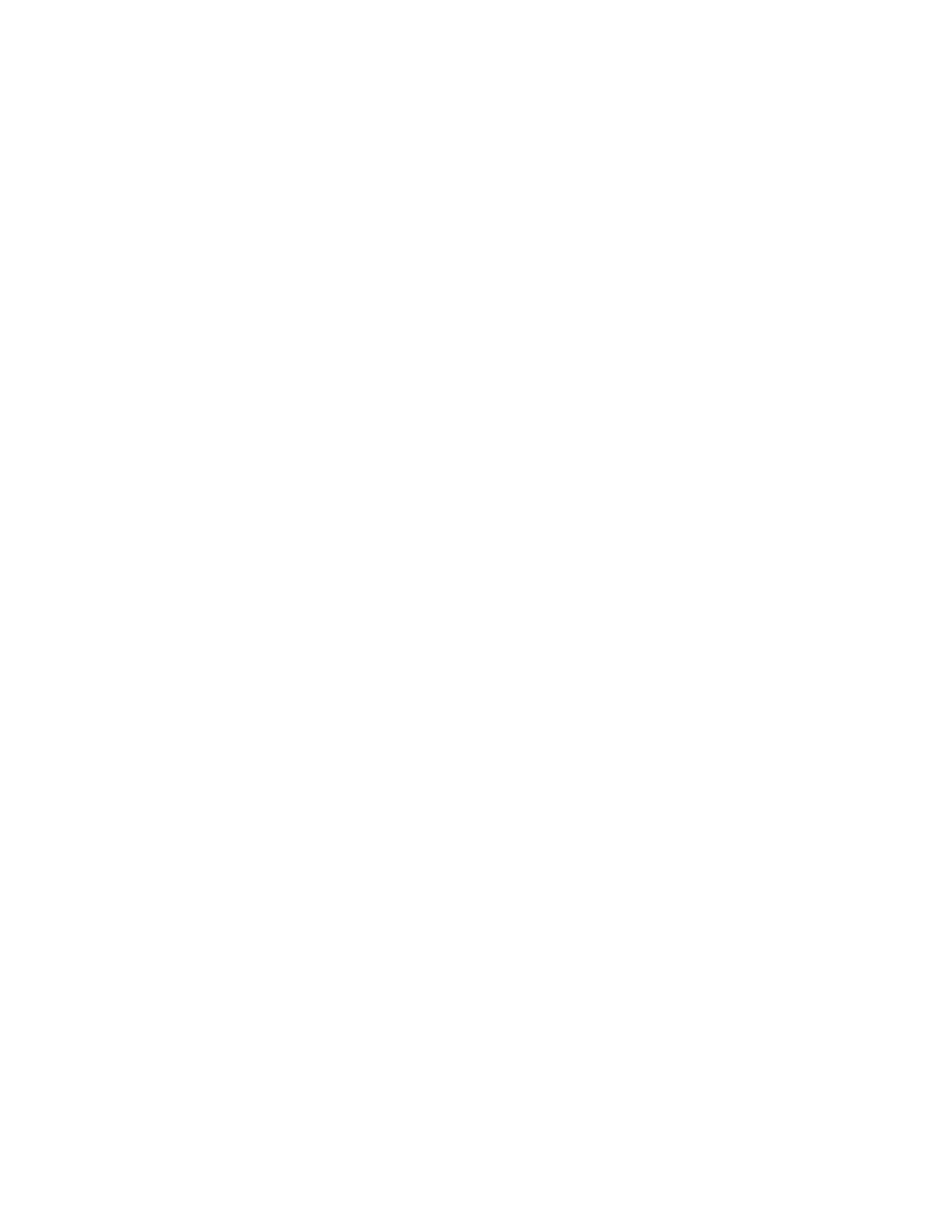 1Dr Dave Mathewson, Herméneutique, Conférence 22,Signification du mot© 2024 Dave Mathewson et Ted HildebrandtUne autre erreur ou faux pas dans les études de mots est que la quatrième estun peu à l'opposé du numéro un. Le premier dont nous avons discuté était de savoir quoiest souvent connu comme une erreur étymologique ou racine où les origines oul'histoire d'un mot a trop de poids pour déterminer ce qu'est un motsignifie à un certain moment. Le contraire est d'aller dans l'autre sens et c'est ce qu’on appelle souvent anachronisme ou anachronisme sémantique.C’est lire un mot grec ou hébreu à la lumière d’une signification ultérieure. Maintenantencore une fois, cela ne veut pas dire que comprendre le grec moderne etLes significations en hébreu moderne n'aident pas du tout ou n'ont aucune influence surtout sur ce qui pourrait ou non faire la lumière sur ce qu'un mot aurait pu rencontrer dansson contexte originel. Mais encore une fois, supposer qu'une signification ultérieure d'un mot grecou le mot hébreu est nécessairement ce qu'il signifiait dans son contexte d'origine.certainement une erreur et, encore une fois, ce qui est aussi important, c'est ce que celamot signifié à un moment donné de l'histoire pour nos besoins en hébreu bibliqueou grec Koine du premier siècle.Pour l'étudiant moyen, mais peut­être plus difficile ou ce qu'il pourraitêtre plus enclin à faire que ne pas avoir accès aux langues originales estpeut­être lire l'hébreu et l'anglais, le sens des mots hébreux et grecsà la lumière des traductions anglaises ultérieures par exemple. Alors quand on traduitmots grecs et hébreux pour penser nécessairement que la façon dont nous avonstraduit, la signification de ce mot dans notre anglais moderne peut êtrerelire de manière anachronique le texte ancien ou encore le faitque beaucoup de nos mots anglais modernes, par exemple, sont des dérivésde mots sémitiques ou même grecs tels que l'anthropologie vient est basésur le mot grec anthropos ou on parle d'outils pneumatiques, d'outils quisont dirigés par l'air du mot grec pneuma qui pourrait signifier air ou vent ou souffle ou esprit. Tant de nos mots parfois en anglais sontdérivé de racines anciennes en grec ou parfois dans d’autres langues.Machine Translated by Google2Ainsi, parfois, le danger n'est pas seulement de lire des mots anciens en termes de Mots anglais avec lesquels nous les avons traduits mais aussi pour interpréter un mot dans un mot grec ou anglais en termes de nos dérivations modernes deces mots. Par exemple, encore une fois, un exemple très simple que j'ai appelé de quelques autres sources qui l'ont reconnu et pas seulementai­je lu des exemples mais j'ai aussi entendu dire que cela est commis en chaire, c'est le et l'un des plus connus, c'est en fait assez idiotL'exemple est l'exemple de la deuxième Corinthiens et la discussion de Paul sur et ses instructions aux Corinthiens concernant leur don et enchapitre huit je pense chapitre huit chapitre huit et verset neuf je pense est celui que je veux, même si ce n'est peut­être pas le texte où Paul dit les Corinthiens et leur demande de donner parce que Dieu aime la joiedonneur et peut­être que certains d'entre vous ont entendu cela, le mot joyeux est le Mot grec hilarion d'où nous tirons le mot anglais hilarious et j'aiJ'ai vu d'autres le souligner, mais j'ai entendu des exemples de prédicateurs qui Je dis donc que ce que Dieu veut vraiment, c'est une plaisanterie ou un don audans la mesure où nous rions et nous sommes ravis. Le problème c'est que c'est la lecture le mot hilarion en grec de manière anachronique à la lumière de notre anglaismot hilarant qui signifie maintenant quelque chose de très différent de la façon dont Paul utilisait le terme, alors soyez conscient de la lecture ultérieure du sens des motsdans les significations originales des mots grecs et hébreux, spécialement pourla plupart d'entre nous, pour la plupart d'entre vous, l'anglais, surtout si vous ne connaissez pas le grec ouHébreu le danger de lire un texte grec ou hébreu en clair ou en hébreumot à la lumière du mot anglais que nous utilisons pour le traduire en pensant que ce que le mot signifie en anglais est ce qu'il aurait signifié en grec ou enquand certains mots anglais sont dérivés de premiers mots et de penséesalors que notre mot anglais se rapproche encore une fois de ce qu'il signifiait, ce que le Mot grec ou hébreu signifié dans son contexte d'origine.Je vous ai déjà donné l'exemple d'un élève que, dans un cours que j'ai suiviqui a mal compris ou ne pouvait pas comprendre pourquoi Paul utiliserait le mot espoir ou le mot que nous traduisons espoir pourquoi il appellerait notre salutet surtout notre salut futur, un espoir ne pouvait pas comprendre que basé principalement sur ce que faisait l'élève, c'est confondre leMot grec que l'on traduit espoir par ce que l'on entend habituellement par espoir lorsquenous l'utilisons en anglais, généralement nous utilisons le mot espoir comme quelque chose que nousMachine Translated by Google3le souhait se réalisera mais nous ne sommes pas sûrs que ce soit le cas ou non alors que leLe mot grec habituellement traduit par espoir se trouve au moins dans le texte paulinienfait souvent référence à quelque chose qui est une certitude que l'on peut misersa vie est à l'opposé de la lecture numéro un plus tard ousignifications antérieures dans le texte grec ou hébreu, le contraire est la lectureles significations ultérieures dans le texte, à nouveau le sens du mot dans sonle contexte à ce moment­là doit être déterminant. Une cinquième erreur ouau moins une cinquième chose à éviter est ce que j'appelle ne pas réinventer la rouec'est reconnaître qu'un travail acharné a été fait en matière lexicaleanalyse et cela ne veut pas dire qu'il n'y a pas encore beaucoup de travail à fairece qui se fait là­bas, c'est que nous découvrons du nouveau matériel ou apprenons de nouveauxméthodologies et de nouvelles façons d'étudier les mots, il y a donc beaucoup à faireêtre fait et il serait certainement erroné de conclure que le dernier mota été dit en même temps alors que beaucoup de travail a déjà été faitet les conclusions sont assez fermes, c'est que je tiens à ne pas dépenser d'énergieen faisant quelque chose qui a déjà été fait, je préfère utiliser mon énergie surd'autres domaines n'ont peut­être pas été réalisés, alors soyez simplement conscient de ne pasréinventer la roue et simplement ressasser et reproduire un travail qui estdéjà été terminé et finalement le numéro six ne devient pas obsédé pardes mots, c'est comme nous l'avons déjà dit, les mots se combinent pour former des clauses etles clauses se combinent pour former des phrases, les phrases se combinent en paragraphes etles paragraphes se combinent en discours entiers, alors ne devenez pas si obsédéavec des mots, mais réalisez que les mots ne sont pas les porteurs ultimes de sensou porteurs de sens alors ne vous concentrez pas sur les mots au détriment ded'autres méthodes après avoir discuté brièvement des questions liées à la façon dont nouscomprendre les mots ce qu'ils sont ce qu'ils font et comprendre ce qu'ils sont communsméthodologie pour les aborder et certaines des erreurs à éviterje vous donne juste un exemple de la façon dont cela pourrait fonctionner à partir des Galateschapitre cinq, le texte bien connu chair contre esprit où Paul opposeles actes de la chair et les fruits de l'esprit et je veux me concentrer sursur ce mot chair dans Galates chapitre cinq qui est le mot grec sarxmais le mot sarx est fréquemment traduit en anglais dans Éphésiens Galates 5traduisez­le avec le mot anglais chair mais ce mot pourrait être choisiencore une fois, pour plusieurs raisons, la première étape consiste à choisir le mot que j'aiJ'ai choisi ce mot pour plusieurs raisons : premièrement, il semble jouer un rôlerôle important dans ce contexte par rapport au mot esprit espritMachine Translated by Google4mais les traductions anglaises diffèrent également dans la manière dont elles le traduisent.Les traductions anglaises utilisent le seul mot équivalent en anglais chaird'autres traductions telles que la NIV originale traduite par sin nature partraduisez aussi, il y a une possibilité de mal comprendre ce termesi je le traduis par le mot chair en anglais, cela devrait­il m'amener àla conclusion que Paul parle de la chair physique ou dule corps physique comme étant d'une manière ou d'une autre complice du péché ou le corps lui­même estpécheur ou mauvais, de sorte que le mot chair ici dans Galates 5 semblefournir un terme fructueux pour l'étude en second lieu dans le domaine du sensque pourrait signifier ce terme, comment est­il utilisé en particulier dans le NouveauTestament et en grec du premier siècle si vous consultez quelques outilsque j'ai mentionné plus tôt et d'autres outils de type lexical du Nouveau Testamentvous verrez que le mot peut avoir une palette de sens assez largeet différentes significations et fonctions, par exemple le motchair, comme en anglais, pourrait faire référence à la chair physique, donc lepartie charnelle du corps qui recouvre les os ou elle pourrait être utilisée dansréférence au corps entier Paul utilise à quelques endroits un idiome tel quechair et sang faisant référence à l'être physique tout entier, au corps entierune fois l'existence physique, cela pourrait donc faire référence à l'ensemble du corps physiqueexistence, il est utilisé à quelques endroits lorsque Paul fait référence à ma propre chairfaisant référence à ses ancêtres ses relations donc relations physiques mais celapourrait également être utilisé, une quatrième possibilité est parfois utilisée commecomme l'humanité en opposition ou en rébellion contre Dieu ou ou l'humanité commesensible au péché et par opposition à Dieu qui est plutôt un type despirituel est plutôt une utilisation presque métaphorique d'un terme qui est habituellementutilisé pour désigner la chair physique, en réalité physique, maintenant évidemment le premierCe qu'il faut noter, c'est que cela ne peut pas signifier tout cela. C'est à ce moment­là que Paul utilise lemot chair dans Galates 5 ou sarks le mot que nous traduisons chair lene signifie probablement pas tout cela en même temps, donc le contexte le plus importantva probablement lever l'ambiguïté sur le sens qui pointe vers l'un de ces senscomme celui approprié dans le contenu dans le contexte, notez également lecontraste avec l'esprit, cela suggère que Paul n'est pas principalementsurtout si esprit signifie esprit saint, le contraste n'est pas principalemententre physique et spirituel mais que Paul a probablement quelque chose en luien d'autres termes, il n'est pas contre la chair physique, il n'est pas anti­chair ou contre le corps physique et voit le corps physique comme d'une manière ou d'une autreMachine Translated by Google5mal ou pécheur en soi, il est préférable de bien comprendreje reviens à l'exemple puis à la NIV la traduction originale de la NIVil est intéressant de noter que le nouveau NIV 2011 est revenu au singlemot chair mais la NIV originale traduite sarks dans Galates 5 encore une fois paspartout sauf dans Galates 5, en contraste avec l'esprit saint, l'espritmarchant dans l'esprit, ils ont traduit la chair par la nature du péché, mais pour beaucoupcela pourrait suggérer de manière inappropriée que la nature pécheresse est une sorte departie ontologique de mon être ou une impulsion distincte ou une certainepartie de moi qui produit le péché ou quelque chose comme ça et peut­être parce qued'une incompréhension potentielle de la nature du péché ou de certains qui n'étaient pas satisfaits avec cette définition, la version 2011 de la NIV a opté pour l'utilisation dule mot chair est meilleur, je pense que la compréhension du mot quand on le regardedans son contexte et en s'appuyant sur d'autres outils d'aide, c'est qu'ici leLe terme chair que nous traduisons chair en anglais fait référence à mon moi tout entier, montout mon être physique et spirituel me rend tout entier faible et sensibleau péché, cela se réfère à mon moi tout entier comme sous l'influence de ce présentépoque maléfique et compter sur les ressources de l'époque actuelle pour pouvoir compter surla chair alors dans ce sens s'appuyer sur la chair c'est qui je suis monêtre physique et spirituel tout entier comme appartenant à et sous lel'influence et le fait de compter uniquement sur les ressources de cet âge maléfique actuelmon moi tout entier est susceptible, faible et susceptible au péché, alors c'estce qui produit les vices énumérés dans Galates 5. Donc probablement quelque chosedans cette optique, c'est ce que Paul demande aux lecteurs d'éviter lorsqu'il ditles actes de la chair sont ceux­là qui sont quand je dépends quand je comptesur mes ressources de cet âge maléfique actuel quand je compte sur moi­mêmedans le cadre de cet âge présent acceptable pour le péché et affaibli face au péchéalors inévitablement je produirai les actes de la chair quelle que soit la manière dont il le demandequ'ils marchent selon l'esprit dans l'esprit saint de la nouvelle alliance et produisentles fruits de l'esprit. Les études de mots sont donc importantes, c'estil est important de comprendre la signification des mots clés et des caractéristiques lexicales clésdans un texte biblique tout en gardant à l'esprit les différents dangers eterreurs qui pourraient être commises et pour les éviter et aussi encoreen fin de compte, réaliser que les mots ne sont pas le porteur ou le porteur ultimede sens que encore une fois les mots se combinent pour former des clauses et des phraseset les phrases, paragraphes et paragraphes se réunissent pour produire un ensemble entierdiscours et donc si l'on ne fait que des études de mots, vous n'avez traité que deMachine Translated by Google6partie de la façon dont un texte communique un sens qui nous mène ensuite au suivant chose à considérer en interprétation et en herméneutique et c'est laquestion de grammaire et de contexte et je veux donc faire une série deobservations liées à comment analyser la grammaire d'un texte comment pouvons­nous analyser à nouveau le contexte plus large, je m'adresse essentiellement à ceuxqui ne connaissent pas l'hébreu et le grec ceux qui sont moins grecs ou moins hébreuxévidemment, si vous connaissez le grec et l'hébreu, vous avez accès à beaucoup plus ressources et sont capables d'aller beaucoup plus en profondeur que ce dont je vais parler ici mais au­delà de la simple compréhension du sens des mots, il est nécessaire decomprendre alors comment les mots sont assemblés pour former des phrases et des propositions et des phrases comment elles sont assemblées pour former des paragraphes commentles paragraphes se rapportent ensuite les uns aux autres et sont assemblés pour former un toutdes livres, des documents ou des discours et ce que je veux faire, c'est me concentrer uniquement sur moment sur l'analyse grammaticale et faire quelques observations à la fois sur cevous explique comment vous pouvez utiliser la grammaire de manière limitée pour essayer de comprendre un texte surtout avec uniquement accès à une traduction anglaise mais aussi commentvous pouvez évaluer d'autres outils qui traitent de la grammaire du texte.Tout d'abord, en ce qui concerne l'analyse grammaticale, j'utilisela grammaire des mots de manière assez vague, mais en regardant comment les mots sont combinés en phrases, comment les phrases et les propositions sont à nouveau combinées et semblent gentilles de la grammaire du passage et comment cela fonctionne. Ici probablement un plusune traduction formellement équivalente est utile dans une forme même formelle un équivalent qui est une traduction plus littérale ne capturera pas complètement et parfaitement la grammaire du texte hébreu et grec mais ça vaj'espère vous en rapprocher que d'autres types surtout plus dynamiques types équivalents donc si l'on veut faire une étude grammaticale cela aiderait avoir au moins un ou plusieurs formellement équivalents ou littéraux traductions à disposition si vous ne connaissez ni l'hébreu ni le grec. Aussiles commentaires peuvent être d'une grande aide pour vous alerter des problèmes de grammaire et comment ceux­ci pourraient être importants pour l’interprétation.Permettez­moi juste de vous donner quelques lignes directrices et encore une fois, en raison de mon domaine deintérêt et concentration, je me concentrerai sur la langue et la grammaire grecque et sur la façon dont qui pourrait influencer la façon dont on interprète un texte notamment au moyen deévaluer des outils susceptibles de faire des observations grammaticales. Un importantMachine Translated by Google7la chose à reconnaître est la différence au moins entre l'hébreu et le grecla différence entre le système de temps de ces langues et pourexemple la langue du Nouveau Testament. Je suis désolé, la langue deanglais parlé moderne les traductions du texte grec et hébreusurtout avec le grec du Nouveau Testament, vous trouverez l'anglais.Le système de verbes anglais est principalement, mais pas exclusivement, mais principalementorienté temporellement, c'est­à­dire que lorsque nous pensons au temps, nous pensons auVerbes anglais indiquant le passé présent et le futur avec à la fois l'hébreu etpeut­être et surtout grec le temps de l'action passé présent etle futur n'était pas nécessairement indiqué par les temps eux­mêmes maisont été indiqués par d'autres éléments dans le contexte.Au lieu de cela, surtout avec le système de temps grec, ce qui était indiqué est ce quiles érudits appellent aspect ou comment l'auteur a choisi de regarder l'action commentl'auteur a choisi de visionner l'action quel que soit le moment où l'action a eu lieulieu ou même avec quelle objectivité cela s'est réellement produit, les temps du verbe grecnous dirait simplement comment l'auteur a choisi de le voir, comment lel'auteur a choisi de regarder cette action et je veux juste en faire quelques­unes commente deux des temps principaux en grec, l'un d'eux est ce qui estappelé le temps d'Aris, vous verrez des commentaires et d'autres ouvrages décrivantle temps d'Aris, l'autre est ce qu'on appelle le présent et le tempsle génie de ces deux présents de ces deux temps a souvent été décritavec une analogie qui, encore une fois, n'est pas nouveau pour moi, je l'emprunte à unquelques autres mais on pourrait comparer l'aspect aux temps grecs, c'est ainsi quel'auteur veut regarder l'action avec l'analogie d'un défilé quic'est si je le suis, si je suis dans un dirigeable ou un hélicoptère et disons qu'il y a undéfilé qui a lieu, j'utiliserai un autre exemple américain s'il y a undéfilé qui a lieu le 4 juillet pour célébrer le Jour de l'Indépendance etce défilé commence à neuf heures et se termine à midi si et jeje veux être clair, je fais référence au même défilé avec ceux­ci quoiJe vais dire si je suis une correspondance d'information volant au­dessus de çadéfilé en hélicoptère en hélicoptère je vois le défilé dans son intégralitéJe ne le vois pas nécessairement au fur et à mesure qu'il se développe et se déroule, cela ne m'intéresse pasen combien de temps cela a pris ou comment cela s'est développé ou les différentes parties que j'aije vois tout ça du début à la fin, je vois le défilé dans sonl'intégralité cependant en prenant ce même défilé si je suis un observateur sur leMachine Translated by Google8coin de rue, je pouvais voir le même défilé d'un endroit complètement différentperspective un aspect complètement différent, je le regarde à mesure qu'il se développe etse déroule, je peux me tenir au coin de la rue et voir les différentsles groupes et les différents chars se déplaçant devant moi encore une fois, c'est lemême défilé, mais que je le regarde dans son ensemble depuis un hélicoptère ouque je sois un observateur au coin de la rue qui le voit se développer et se déployeret voir ses détails, ce sont simplement des façons différentes de voir leexactement le même défilé, la même chose est vraie avec le grec du Nouveau Testament, les Aristentspourrait considérer une action dans son ensemble comme si l'auteur prenait du recul et se contentait devoit tout l'événement s'il s'agit d'un événement vraiment bref et s'il s'est produitinstantanément si cela s'est répété si cela s'est déroulé sur une longue périodepériode de temps où les Aristents seraient comme si l'auteur prenait du recul etregarde l'action dans son ensemble, le présent serait comme si lel'auteur décide d'entrer dans l'action et de la voir intérieurement à mesure qu'elle se développeet se déroule devant lui qui serait similaire au présentencore une fois, que l'action soit courte, longue ou répétée, cela ne pouvait être quedéterminé par le contexte, tout le présent dit était l'auteura regardé l'action dans ses détails, comment elle s'est développée et s'est déroulée commeopposé à l'héritière, il a juste dit le voilà et l'a regardé dans sonl'intégralité de l'Aristents en grec est souvent considérée comme une sorte de valeur par défautc'est à nouveau tendu si vous allumez votre ordinateur et que vous commencez à tapervotre programme de traitement de texte, il existe généralement une taille par défaut depolice souvent 12 et qui apparaîtra automatiquement sauf si vous le souhaitezcliquez et choisissez une police de taille différente, un 8 ou un 10 ou quelque chose commecela ou encore votre ordinateur aura une imprimante par défaut qui est laimprimante qu'il choisit automatiquement, vous la sélectionnerez et c'est unimprimante par défaut, sauf si vous souhaitez choisir autre chosecela viendra les Aristents en grec que vous pouvez trouvermentionné dans les manuels et les commentaires, les Aristents étaient la norme par défautC'est le temps que l'auteur utiliserait à moins qu'il n'ait une raison de le faire.utiliser autre chose, ce que cela signifie, c'est ça et comment cette perspective surLe grec détermine la façon dont nous analysons la langue et encore une fois, si vous êtesun lecteur non grec ou non hébreu dont vous dépendez principalementcommentaires et autres outils pour vous aider mais comment cela nous aide, je pense àévitez un malentendu sur les temps grecs par exemple vous trouvez toujours cecisouvent même si nous commençons à apprendre à l'éviter mais vous le ferez encore souventMachine Translated by Google9trouver des éléments dans des commentaires ou d'autres études bibliques particulièrement populairesoutils, vous verrez des choses comme l'Aristents est utilisé pour indiquer que lel'action était une fois pour toutes ou elle était instantanée ou elle était urgenteétait définitif, vous verrez des choses comme ça, mais encore une fois si les Aristents sontle temps par défaut qui regarde simplement l'action dans son ensemble, probablement nousnous ne devrions pas, en tant qu'étudiants, ne rien faire des Aristents que nous pouvonsnous pouvons probablement nous en sortir en toute sécurité et nous devrions éviter nous devrions éviterdes commentaires qui accordent beaucoup d'importance à l'Arist et font ce genre de déclarer des déclarations sur l'Arist selon lesquelles il a été instantané ou uniquetout ou indiqué un type d'action spécial, en fait le contraire estencore une fois vrai, l'Aristents était le temps utilisé lorsque l'écrivain ne voulait paspour dire quelque chose de spécifique sur l'action, c'était le temps par défaut, alors soyezconscient que vous en faites trop avec les Aristents, mais soyez conscient decommentaires et autres outils qui pourraient trop tirer profit duAristent le présent aussi le présent que vous verrez souventdécrit dans les commentaires et autres outils, même dans les études bibliques populairesoutils que vous trouvez souvent le présent est décrit comme le présentest utilisé lorsque l’action est continue ou habituelle ou continue sur une périodepériode de temps, mais encore une fois, le présent est utilisé simplement lorsque lel'auteur veut considérer l'action comme se développant et se déroulant, peu importecombien de temps ou combien de temps l'action s'est réellement déroulée et encore une fois je l'ai faitcertains travaillent avec le présent et j'ai trouvé que parfois le présentle temps est utilisé pour des actions très courtes, parfois il est utilisé pour des actions très longuesdes actions que vous ne pouvez pas distinguer sauf à partir du contexte, tout ce que le présent faitc'est ce que dit l'auteur, c'est comme s'il entrait dans l'action pour en voir en quelque sorte sonmaquillage, comment ça se développe, c'est une sorte de gros plan, regarde de plus prèsperspective sur l'action que celle des Aristents, alors qu'est­ce que cela signifie pourUn exemple est que parfois l'auteur peut utiliser le présent pourattirer simplement l'attention sur une action contrairement à l'héritière par défautcela résume simplement un auteur pourrait utiliser un présent pour se concentrer surse concentrer plus spécifiquement ou attirer davantage l'attention sur ce que cela signifieest­ce que vous devez éviter les commentaires par vous­même ou être conscient des commentaires etcommentaires et autres outils qui disent que l'auteur a utilisé le présent afincela signifie une action continue ou une action continue ou une action durable ou ouaction habituelle ou quelque chose comme ça, le présent lui­même ne le fait pasindiquer que si une action est en cours ou habituelle, vous ne pouvez le savoir queMachine Translated by Googledixdu contexte ou continu ou quelque chose comme ça alors soyez conscient de utiliser le présent pour tirer des conclusions illégitimes, surtout siconscient des commentaires et autres outils qui accordent beaucoup d'importance à le présent signifiant que l'action est continue et continue ouquelque chose comme ça encore souvent en comparaison avec les Aristents présent fonctionnera lorsque l'auteur voudra simplement prendre une dimension plus l'action en gros plan veut peut­être se concentrer un peu plus en détail sur unaction qu'il ne le ferait s'il utilisait un Aristents, un autre exemple que voustrouver dans les grammaires dont il faut être conscient juste pour vous en donner un autre est conditionnel déclarations dont vous avez connaissance et que vous utilisez ou lisez fréquemmentinstructions conditionnelles c'est une instruction if then if this then this donc ifje dis que si l'étudiante étudie le grec avec diligence, elle recevra unla partie principale de la phrase qu'elle recevra un a est conditionnée à la première partie si l'étudiant étudie le grec avec diligence afin que le l'accomplissement de l'action qu'elle recevra et a est conditionné à ou dépend de la partie if si cette personne étudie assidûment le grec a unconstruction connue comme une construction de première classe et vous avez souvent trouver des commentaires et d'autres outils dire que lorsqu'il y a un premier cours condition, vous verrez cette langue, condition de première classe, vous devriez traduisez­le puisque c'est la partie if qui signifie en fait que c'est en faitça se passe depuis, donc puisque vous étudiez le grec, vous recevrez una donc on trouve souvent des commentaires et autres outils de localisation de première classe conditionner les phrases en grec et tirer ainsi la conclusion que c'estça se passe vraiment ça devrait être traduit pas si c'est ce n'est pas fort ça suffit mais tu devrais le traduire car le problème est làil y a tout simplement trop de cas où ce n'est pas le cas dans le nouveautestament et donc par exemple Matthieu chapitre 12 verset 27 je pense que c'est dans Matthieu chapitre 12 Jésus est en conflit avec les pharisiens qui ontl'a accusé de chasser les démons au nom de satan et Jésus réponden disant que si je chasse les démons au nom de satan ou de belzébuth alors en qui alors, par quelle autorité les chassez­vous, c'est une première classephrase si Jésus dit que si Jésus chasse les démons, c'est une première classe phrase devrions­nous traduire cela puisque Jésus dit oui puisque je le suischasser les démons, il y a toutes sortes d'exemples comme celui­là, alors méfiez­vousde commentaires qui accordent beaucoup d'importance aux conditions de première classe et dire qu'il faut le traduire puisque le but de tout cela, dans un sens, est deMachine Translated by Google11reconnaître que le grec est une langue comme n'importe quelle autre langue et c'estillégitime d'y injecter trop de précision pour espérer le faire fonctionnertrop d'attendre trop de ça, oui, c'était complètement aaamoyens adéquats pour que Dieu communique sa révélation à son peuple dansle premier siècle mais en même temps euh c'est certainement illégitime detraitez­le d'une manière qui n'est pas naturelle, donc mon point est juste d'être conscientvotre propre analyse, mais soyez particulièrement conscient lorsque vous lisez des commentaires etautres outils, soyez conscient de ceux qui exigeraient trop de précision dele langage ou lui faire faire des choses qu'il n'est vraiment pas censé faire et ilaccorderait trop d'importance aux petites nuances grammaticales, mais encore une fois, vousdevez utiliser des commentaires et d'autres outils si vous n'êtes pas grec ou hébreu.moins, ce qui est bien, mais vous devrez utiliser d'autres outils pour vous aider à créerobservations grammaticales, mais soyez conscient de celles qui suranalysentla grammaire un exemple que nous avons déjà examiné en fait mais unexemple qui pourrait aider à comprendre comment la grammaire peut créer undifférence et nous en avons parlé à propos de la traduction maisle problème de traduction dans ce texte est en fait un problème grammatical et celaest­ce cette section dans Éphésiens chapitre 5 et dans Éphésiens chapitre 5 dansAu verset 18, nous trouvons un impératif bien connu de ne pas s'enivrer de vin mais desoyez rempli par l'esprit si vous avez une traduction en bois plutôt littéralevous verrez que ce qui suit dans la traduction anglaise est une série departicipes au moins en anglais, ils sont souvent traduits par une forme dele verbe avec ing à la fin pour que vous voyiez une série de participes aprèsverset 18 donc il dit de ne pas s'enivrer de vin qui est de la débauche oumoindre débauche mais plutôt être rempli de l'esprit littéralement parlantles uns aux autres dans des psaumes, des hymnes et des chants spirituels, chantant et faisantmusique dans vos cœurs du seigneur rendant grâce à Dieu le père pourtout et tous ces participes chantant parlant rendant grâce ilstous reviennent et modifient la commande pour être remplis de l'esprit et jepense qu'ils expliquent et décrivent simplement qu'est­ce que cela signifie qu'est­ce que cela signifieça a l'air intéressant cependant et encore une fois, c'est ici que l'anglaisles traductions diffèrent, c'est que faisons­nous avec le verset 21 qui est le plus anglaisles traductions semblent se traduire par un verset séparé et certaines d'entre elles mêmecommencer un nouveau paragraphe mais en fait le verset 21 se soumettant les uns aux autresverset 21, ce verbe soumettre est un autre participe dans cette chaîne departicipes, cela remonte probablement à la commande être rempli avec leMachine Translated by Google12l'esprit donc une meilleure façon de lire ce texte serait de ne pas se saouleravec du vin mais soyez rempli de l'esprit, ce qui signifie parler à quelqu'unun autre dans les psaumes, les hymnes, le chant spirituel chantant et faisant de la musique auseigneur rendant toujours grâce à dieu le père pour tout et se soumettantles uns aux autres, donc se soumettre les uns aux autres fait partie de ce que signifiesoyez rempli de l'esprit si grammaticalement ce que vous faites avec ce versetet même comparer les traductions anglaises pourrait faire une différence dans lela façon dont vous interprétez ce texte est une autre chose à laquelle il faut prêter particulièrement attentionen traduction anglaise avec des traductions anglaises, cela peut même être faitmais c'est parfois un peu plus précis de le faire avec le grectexte et c'est faire attention aux connecteurs tels que les mais et leset donc et et chaque fois ou parce que ou pour ces mots quifonction de connexion pour relier des mots ou même des clauses ou même des phrasesou même parfois des paragraphes donc il est important de comprendre la force dedes connecteurs encore les donc et les mais et et les à cause dececi ou quelque chose comme ça, j'ai essayé de déterminer ce que cela dit à propos durelation entre les mots, les paragraphes ou les phrases qui estcela contribue en partie à retracer le flux de la pensée à travers le passage jusqu'àconsidérer différents types littéraires, c'est probablement plus significatifen particulier dans la littérature épistolaire qui dépend souvent d'une étroitetricoter un argument qui se déplace de ligne en ligne ou de vers en vers ou autreencore une fois avec la littérature narrative qui nous intéresse principalement dans lelien entre les paragraphes et la façon dont l'histoire se développe, donc parfois lela grammaire détaillée des versets eux­mêmes et des phrases n'est pas aussiimportant comme ce qui se passe au niveau de l'histoire et du paragraphe euh lel'autre chose avec les connecteurs et ce n'est pas la seule façon deidentifier les relations entre les phrases, parfois il faut encoreidentifier quelle est la relation entre ce verset et celui­ci qui vient avant ou celui qui vient après ou quel est lerelation de ce paragraphe avec le précédent mais même avecconnecteurs même lorsque vous avez l'aide de connecteurs comme un donc ouun mais ou parce que ou pour que ou quelque chose comme ça même alorsParfois, il est difficile de dire à quoi sont­ils connectés, est­ce qu'ilsreliant simplement deux mots, relient­ils des phrases, est­ce qu'ilsreliant les paragraphes, donc tout ce que je dis, c'est que vous devez travailler avec letexte et essayez de comprendre la fonction de chaque section, ce que c'estMachine Translated by Google13cette phrase fait ici que fait ce verset ici comment ça marchedans tout le paragraphe, un bon exemple est euh c'est même je pense que dans lerévélé dans la traduction anglaise dans une traduction anglaise est des romanschapitre 5 et verset 12, c'est une section qui commence une comparaison quiPaul fait entre Christ et Adam où il compare et contraste ce quil'acte d'Adam en péchant ce que cela a fait à la race humaine quimaintenant est euh euh corrigé et inversé dans le seul acte de Jésus­Christ le acte du Christ, euh, obéissance du Christ, c'est sa mort sur la croix.La comparaison et le contraste entre Adam et Christ sont introduits par unconstruction intéressante que la plupart des traductions anglaises disent simplementdonc je regarde la version niv, ça dit donc tout comme un péchéest entré dans le monde par l'intermédiaire d'un homme, d'autres traductions pourraient être un peuplus boisé et littéral et traduisez­le plus près du texte grec quiC'est à cause de cela littéralement à cause de cela, tout comme le péché est entré dans lemonde et il passe à la comparaison, la question est de savoir quel est leà cause de cela, cela indique évidemment que quelque chose as'est produit auparavant, c'est une raison pour cette comparaison entre Adam etBon sang, quelque chose que Paul vient de dire est une cause à cause de ça à cause dequelque chose qu'il vient de dire maintenant, il se lance dans une comparaison entre Adam etChrist mais le débat est de savoir à quoi Paul fait référence à cause de celaà cause de ce que c'est, Paul fait référence par exemple auverset précédent du chapitre 11 du chapitre Je suis désolé, verset 11 de Romains 5Paul termine en disant que non seulement c'est le cas, mais que nous nous réjouissons aussi maintenant en Dieu.par notre seigneur Jésus­Christ par qui nous avons maintenant reçula réconciliation, est­ce à cause de cette déclaration ou est­ce que c'est leà cause de cela ou du donc renvoie­t­il au chapitre 5 1à 11, est­ce que cela renvoie à l'ensemble des 11 premiers versets du chapitre 5ou est­ce que ça remonte plus tôt, peut­être que ça remonte au chapitre 3verset 21 où Paul commence explicitement à discuter de la justification par la foiou est­ce que cela remonte au chapitre 1 et au verset 18, ce qui est en quelque sortele début du corps de la lettre au romain donc euh tu saisparfois ça va être difficile de dire exactement tu sais ce que tu fais certains quand je vois un donc ou à cause de ou pour euh ou quand oupar conséquent, ou un mot comme celui­là, c'est que ça va parfois êtredifficile de bien savoir à quoi cela renvoie jusqu'où dois­je alleren arrière, tout cela fait partie de l'herméneutique et de l'interprétation et essayer de mettreMachine Translated by Google14le texte ensemble pour lui donner un sens en luttant avec la grammaire avec unconnexion de clauses, de mots, de paragraphes et de choses comme ça pourpasser de la grammaire et discuter brièvement euh et élargir en quelque sortepasser des simples mots à la façon dont les mots sont combinés endes phrases et des paragraphes pour élargir et regarder l'ensemble de la littératurecontexte, donc plus largement, vous devez poser la question et regarder commentmon passage s'inscrit dans le contexte plus large ou le flux littéraire dulivre entier ou plus précisément si je traite d'un texte dans leancien nouveau testament, quel est son rapport avec ce qui le précède, commentil en ressort, comment se prépare­t­il ou se rapporte­t­il à ce qui vient aprèsvous devez être capable d'expliquer comment votre texte s'inscrit dans lecontexte une illustration très simple de la façon dont cela est important et comment c'estIl est ridicule, même de nos jours, d'ignorer cela, car aucun de nous ne va dans unmagasin de cinéma ou dans une boîte rouge ou quelque chose comme ça et nous vérifions unfilm que nous n'avons jamais vu et nous le rapportons à la maison et le mettons dans notre lecteur DVDet puis peut­être que nous, euh, lorsque la scène sélectionne la scène du menula sélection apparaît et nous vérifions que nous choisissons la scène 17 et puis peut­être quand nousArrivez à la scène 17, nous avançons rapidement au milieu et ensuite nous regardons10 minutes, je m'attendrais à ce que vous soyez confus etn'ayant aucune idée de ce qui se passe dans le monde, vous voulez savoir commenttoute l'histoire se développe, vous voulez savoir comment se déroule l'intrigue ou comment se déroule l'argumentationse déroule et se développe de manière à ce que vous puissiez comprendre n'importe quelle section donnée dufilm, c'est la même chose avec un texte biblique, je pense que l'un des pluschoses importantes que vous pouvez faire en herméneutique ou en interprétation d'unle texte biblique est et l'un des aspects les plus précieux est de pouvoirexpliquez comment votre texte contribue à l'argumentation qui se dérouleexpliquez comment votre texte s'intègre là où il se trouve, que fait­il là, qu'est­ce que cela feraitmanquer s'il n'était pas là, qu'est­ce que cela contribue à l'argumentationcomment s'intègre­t­il ou découle­t­il de la section précédentepréparez­vous à ce qui vient après et là encore, il peut y avoir une variété detypes de relations dépendent souvent des deux, que vous ayez affaire àavec de la littérature narrative ou si vous avez affaire à euh épistolaireDans la littérature, il peut y avoir un certain nombre de types de relations entre lesles paragraphes dans le contexte plus large les sections plus larges du texte iciil s'agit peut­être davantage d'une relation chronologique, vous trouverez ceciparticulièrement dans le récit même si nous disions même dans le récit que les chosesMachine Translated by Google15ne sont pas toujours classés chronologiquement mais certains événements peuvent être classés selon la chronologie, certaines sections peuvent parfois expliquerquelque chose qui précède votre texte pourrait être une illustration qui vient de quelque chose qui l'a précédé, votre texte pourrait être la cause de quelque chose qui vient avant ou après, il peut y avoir une cause eteffet relation cela pourrait être une relation question réponse votre texte vous répondez peut­être à une question soulevée dans un texte précédent.le texte peut être organisé en fonction du caractère particulier ou général qui est votre texte peut donner les détails d'une déclaration générale ou peut être un résumé général de ce que quelques exemples particuliers donc voilà tout est là types de relations possibles comparaison et contraste que votre texte pourraitêtre un contraste ou une comparaison avec quelque chose qui s'est produit avant et après, donc soyez simplement attentif à un certain nombre de possibilités sur la façon dont et plus important que ces étiquettes, c'est simplement pouvoir expliquer quel est mon quel est ton textefaire là dans son contexte, comment se développe­t­il à partir de ce qui précède, comment Est­ce que cela se rapporte à, émerge et se fond dans ce qui vient après et encore parfois, cela peut être la facette la plus importante, à mon avis, deinterpréter un texte biblique et parfois nous allons mal comprendrele texte ou du moins ne pas le comprendre clairement jusqu'à ce que nous comprenions comment il s'inscrit dans un contexte plus large, un exemple très simple que beaucoupd'autres l'ont également souligné, mais c'est une question facile et en quelque sorte un point d’entrée facile pour réfléchir au contexte est l’exemple dePhilippiens chapitre 4 et verset 13 que, comme moi, vous avez probablement entendu cité de diverses manières différentes et au chapitre 4, verset 13, Paul dit que jepeux tout faire à travers celui qui me donne la force en fonction de ton traduction et donc nous prenons ce texte et nous l'utilisons pour la justification pour diverses choses je peux je peux passer un examen qui semble imminentgrand et c'est trop difficile et je ne me sens pas préparé parce que je peux le faire tout à travers le Christ qui me fortifie, je peux m'entendre avecdes membres de la famille, des parents ou des amis difficiles parce que je peux tout faire choses à travers le Christ, donc cela s'applique généralement à des domaines de nos viesune variété de domaines que nous trouvons difficiles mais sur lesquels nous pouvons compterLa force du Christ pour nous aider à surmonter ces obstacles ou à accomplir ces tâches qui semblent possibles et je ne veux pas nier que c'esten effet vrai, mais je veux demander ce que signifie ce verset, comment Paul semble­t­ilje l'utilise, qu'est­ce que cela pourrait faire, comment cela contribue­t­il à l'argumentation, comment celaMachine Translated by Google16se rapporter à ce qui vient avant et après, remarquez le chapitre 4verset 13 si vous reculez et je commencerai par le verset 10 Paul dit que je me réjouis grandement dans le Seigneur qu'au moins tu as renouvelé ton souci pour moien effet, vous étiez inquiet mais vous n'avez pas eu l'occasion de le montrer, je le suis je ne dis pas cela parce que j'ai besoin, donc il répond à l'inquiétude deles Philippiens et il dit que je ne dis pas cela parce que je n'en ai pas besoin parce que je veux que tu me donnes quelque chose et il dit que j'ai appris à être content quelles que soient les circonstances, je sais ce que c'est que d'être dansdois­je savoir ce que c'est que d'avoir beaucoup, j'ai appris le secret de être satisfait dans toutes les situations, qu'il soit bien nourri ou affaméque vous viviez dans l'abondance ou dans le besoin, voici le secret pour être satisfait dans toutes les situations, que tu aies faim, que tu sois dans le besoin et que tu luttes pour m'en sortir ou si tu as beaucoup, c'est que je peux tout faireChrist qui me fortifie, chapitre 4, verset 13, fait référence à la parole de Paul. capacité du Christ lui permettant d'être content en toute circonstance, qu'ila l'abondance ou s'il lutte pour survivre et survivreexistence donc parfois votre capacité à placer un texte dans son contexte sera avoir un effet profond sur la façon dont vous comprenez le texte et même aider àévitez tout malentendu, laissez­moi vous donner quelques exemples, je vais commencer avec nous un couple de l'Ancien Testament sur la façon de comprendre lecontexte ou comment l’argument se développe et comment cela pourrait faire une différence dans la compréhension du texte biblique, le premier exemple que je veux prendre en compte l'utilisation de l'Ancien Testament vient du récit et c'est le livrede l'Exode et particulièrement le chapitre Exode Exode chapitre 18 qui est le histoire de Jethro Moïse, le beau­père lui rend visite et Jethro vient lui rendre visite. Moïse et il voit Moïse comme le genre de chef de la nation israélite.l'une de ses responsabilités est de fonctionner en tant que juge et Jethro en vient donc à rend visite à Moïse et il le voit agir comme juge et Moïse est selonJethro Moses est de retour, s'épuisant et se fatiguantparce qu'il essaie de gérer tout ce que tout le monde porte sur ces affaires importantes et petit significatif et insignifiant à Moïse pour régler et décideril fonctionne en quelque sorte comme un juge et donc Jethro voit ça et observe cela et conclut en gros que ce n'est vraiment pas bon Moïse, toi tu t'épuises à essayer d'en faire trop tu prends tout çales affaires, grandes et petites, et les régler et vous ne pouvez pas faire ça, vous ne pouvez pasfaites­le bien, donc la solution de Jethro est que vous devez déléguer les cas mineursMachine Translated by Google17à d'autres juges qualifiés et vous prenez juste les plus importants et ainsi c'est ce que fait Moïse et la fin du chapitre 18 amène cela à unconclusion, la question est maintenant de savoir pourquoi cette histoire d'exode a eu lieu.un certain nombre de suggestions et cette histoire pourrait faire un certain nombre de choses que je je ne veux pas dire que ce que je m'apprête à dire est la seule chose qu'il faitmais l'une des suggestions les plus courantes historiquement, certains de l'approche critique historique je viens de voir cette histoire en exode18 comme décrivant et expliquant les origines du système judiciaire israélien c'est ainsi qu'est née une sorte d'histoire racontant ou décrivant oùLe système judiciaire de l'histoire d'Israël est apparu au moins de manière plus populaire. littérature, une explication très courante est que le chapitre 18 de l'exode nous dit ouest un compte rendu de l'importance de déléguer des responsabilités, donc le chapitre18 enseigne essentiellement aux chrétiens que nous ne devrions pas essayer de faire des choses sur la nôtre et ses instructions sur la façon de déléguer l'autorité et de déléguerresponsabilité dans le monde des affaires ou dans nos autres efforts ou même dans situations d'église et contextes ou organisations de ministère, il s'agit donc de déléguant la responsabilité et nous trouvons dans les instructions pourquoi et comment faire cela, mais pour moi, je pense que c'est la clé pour comprendre cela L'histoire du chapitre 18 est de la replacer dans son contexte plus large pourdemandez­vous comment cela se rapporte à ce qui précède et comment cela s'intègre dans lerécit dans le contexte qui s'est déroulé, une chose que vous remarquerez est encore une fois, ignorer les divisions de chapitres et de versets qui peuvent être trèsimportant, nous l'avons dit avant que les divisions de chapitres et de versets ne soient pas là pour indiquer les pauses ou les sections dans lesquelles ils se trouvent, ils sont essentiellement là juste pour aide­nous tous à arriver au bon endroit dans un texte donc ignorer le chapitre 18 quoiest intéressant, c'est le chapitre 18, l'histoire de Moïse, Jethro et Moïse être épuisé par toutes ces affaires et Jethro doit leur dire de ne pas le fairene fais pas ça, donne les cas mineurs de quelqu'un d'autre et prends le principal ceux pour vous­même, cela arrive juste après, à la fin d'une histoirequi raconte la bataille d'Israël contre les amalécites à la fin du chapitre17 et si vous vous souvenez, cette histoire est intéressante aussi parce qu'Israëls'engage dans une stratégie militaire plutôt intéressante sur laquelle Moïse se tient debout la montagne et regarder cette bataille et tant qu'il garde les bras levésses mains en l'air, Israël gagne mais tu as ça intéressantla langue de Moïse est fatiguée, il est épuisé et fatigué et quand sonbras baissés, Israël commence à perdre quand il les relève, ils gagnent mais ilMachine Translated by Google18ne peut pas les retenir et il doit donc avoir deux personnes pour soutenirses bras levés et les levez pour qu'Israël soit victorieux sur leamalécites maintenant, c'est plutôt intéressant, vous avez en fait ces deux­làdes histoires où Moïse est dépeint comme très humain et très faible.trop serré, il ne peut pas gérer les affaires, toutes les affaires judiciairesau chapitre 18, ils l'épuisent, il ne peut pas le faire. au chapitre 17, le bataille des amalécites il ne peut même pas tendre les mains ça l'épuiseet il doit que quelqu'un l'aide et lui lève les bras pour que tuJ'ai cette image intéressante de Moïse épuisé et fatigué etétant faible, il ne peut pas le faire, euh, c'est intéressant, mais quand vous le placezmême dans son contexte plus large, plus loin dans le chapitre 20 Moïseest celui qui va monter sur le mont Sinaï et faire tomber la loidans le contexte des éclairs, du tonnerre et des éclairs, etc.et même avant cela, si vous revenez en arrière avant cela, cela fait partiede l'histoire d'Israël qui commence avec Moïse délivrant Israël deEgypte donc c'est lui qui les rassemble et les rallie hors d'Egypte ileuh sépare la mer rouge en soulevant son bâton, il fournitsurnaturellement, il pourvoit à leur subsistance, il fournit de l'eau dans lerock etc etc pour les israélites et donc c'est intéressant que Moïse soitdépeint en termes presque surnaturels tout au long de tout lerécit de l'exode commençant par la délivrance d'Israël à travers lela mer Rouge à travers le désert et toutes les manières dont Moïse est uninstrument de provision surnaturelle, son bâton semble presque avoirdes qualités surnaturelles, mais maintenant dans le chapitre 18 ainsi que cecila bataille des avec les amalécites au chapitre 17, Moïse est décrite commec'est cette personne faible qui s'épuise et elle ne peut pas le faire et leLa question est de savoir pourquoi l'auteur dépeindrait Moïse en ces termes alors queil a presque été un super­héros, euh en fait, un commentaire l'a observéjusqu'à présent, Moïse a été décrit en termes surnaturels, maintenant il estdépeint comme un faible euh et euh comme un individu très humain qu'il ne peut pasmême lever les bras pour qu'ils gagnent la bataille qu'il ne peut pas gérerdans tous ces cas ça l'épuise et euh comment on comprend çahistoire au chapitre 18 à la lumière de ce contexte plus large euh dans le prochainsession, je veux revenir sur cette histoire et nous essaierons d'y répondredemandez­vous comment le chapitre 18 de l'Exode présente­t­il cette représentation de Moïse etvous savez, très dépeint comme un être humain très faible, comment cela fonctionneMachine Translated by Google19dans le contexte plus large de l’exode et en quoi cela fait­il une différence dans la façon dont nous le lisons.2